ANNEXE 2 bis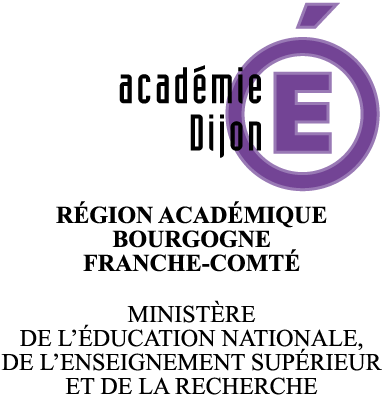 									Année 2020-2021Les étapes de la rédaction d’une offre de missionLes volontaires en service civique ne doivent pas se substituer à des salariés.Afin d’éviter toute confusion avec une offre d’emploi, il est préférable de ne pas faire référence dans le titre à un poste ou une fonction mais à l’objectif d’intérêt général de la mission.Rappel des 11 missions : contribution aux activités éducatives, pédagogiques et citoyennes de l’école primaire ;accompagnement des projets d’éducation à la citoyenneté ;soutien aux actions et projets dans le domaine de l’éducation artistique et culturelle et du sport ;soutien aux actions et projets d’éducation au développement durable ;animation de la réserve citoyenne de l’éducation nationale ;contribution à l’organisation du temps libre des internes en développant des activités nouvelles ;contribution à la lutte contre le décrochage scolaire ;aide à l’information et à l’orientation des élèves ;contribution à l’animation de la vie lycéenne.contribution à l’inclusion des élèves en situation de handicappromotion des actions de sensibilisation dans le champ de la santé au sein des établissements scolairesIndiquer le nom de l’école.Indiquer les coordonnées du tuteur : coordonnées et numéro de téléphone.Indiquer le nombre de missions proposées : 2 au minimum pour une intervention en binôme si les missions sont effectuées devant les élèves.Indiquer la date de début et la durée de la mission (6 à 9 mois maxi).Présenter l’activité de votre organisme : un descriptif comportant 5 à 8 lignes renseignant votre domaine d’activité, votre champ d’intervention, les publics avec lesquels vous travaillez, vos valeurs, le territoire sur lequel vous intervenez, etc. Tout ce qui pourrait intéresser un jeune candidat qui ne vous connaîtrait pas.Rédiger la description de la mission.FORMULAIRE D’ANNONCE DE LA MISSIONà compléter obligatoirement, sous la forme jointe, tous les champs sont obligatoires,NB il convient de préciser sur l’offre le nom et le numéro de téléphone de contact (qui va répondre au volontaire sur sa candidature)La définition des offres de mission s’établit strictement sur la base des onze missions citées ci-dessus.Vous pouvez toutefois élaborer une proposition de mission en reprenant des énoncés issus de plusieurs des onze missions.Les projets pourront retrancher certaines missions mais en aucun cas, en ajouter.